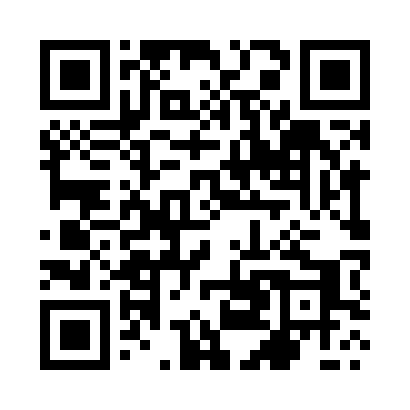 Ramadan times for Zdow, PolandMon 11 Mar 2024 - Wed 10 Apr 2024High Latitude Method: Angle Based RulePrayer Calculation Method: Muslim World LeagueAsar Calculation Method: HanafiPrayer times provided by https://www.salahtimes.comDateDayFajrSuhurSunriseDhuhrAsrIftarMaghribIsha11Mon4:144:146:0411:523:465:415:417:2412Tue4:124:126:0211:523:485:425:427:2513Wed4:104:105:5911:513:495:445:447:2714Thu4:074:075:5711:513:505:465:467:2915Fri4:054:055:5511:513:525:475:477:3116Sat4:034:035:5311:503:535:495:497:3317Sun4:004:005:5111:503:545:515:517:3518Mon3:583:585:4811:503:565:525:527:3619Tue3:553:555:4611:503:575:545:547:3820Wed3:533:535:4411:493:585:555:557:4021Thu3:503:505:4211:494:005:575:577:4222Fri3:483:485:3911:494:015:595:597:4423Sat3:453:455:3711:484:026:006:007:4624Sun3:433:435:3511:484:036:026:027:4825Mon3:403:405:3311:484:056:046:047:5026Tue3:373:375:3111:474:066:056:057:5227Wed3:353:355:2811:474:076:076:077:5428Thu3:323:325:2611:474:086:086:087:5629Fri3:293:295:2411:474:096:106:107:5830Sat3:273:275:2211:464:116:126:128:0031Sun4:244:246:2012:465:127:137:139:021Mon4:214:216:1712:465:137:157:159:042Tue4:194:196:1512:455:147:177:179:063Wed4:164:166:1312:455:157:187:189:084Thu4:134:136:1112:455:177:207:209:105Fri4:104:106:0912:445:187:217:219:126Sat4:084:086:0612:445:197:237:239:147Sun4:054:056:0412:445:207:257:259:178Mon4:024:026:0212:445:217:267:269:199Tue3:593:596:0012:435:227:287:289:2110Wed3:563:565:5812:435:237:297:299:23